Annexes (Supplementary material)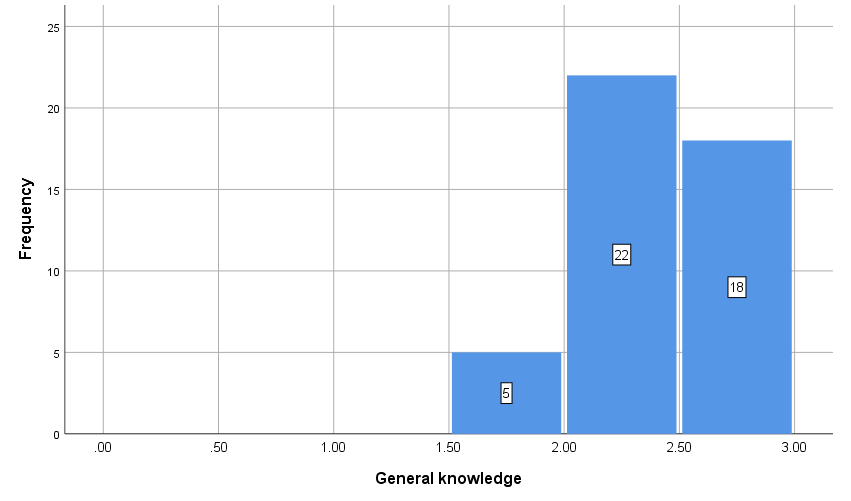 Figure 1: General knowledge (x-axis) vs. frequency of participants (y-axis). The mean “Knowledge” score on the Mental Health Literacy Scale (MHLS) ranges from 0 to 3, where 0 corresponds to very poor knowledge and 3 corresponds to very good knowledge.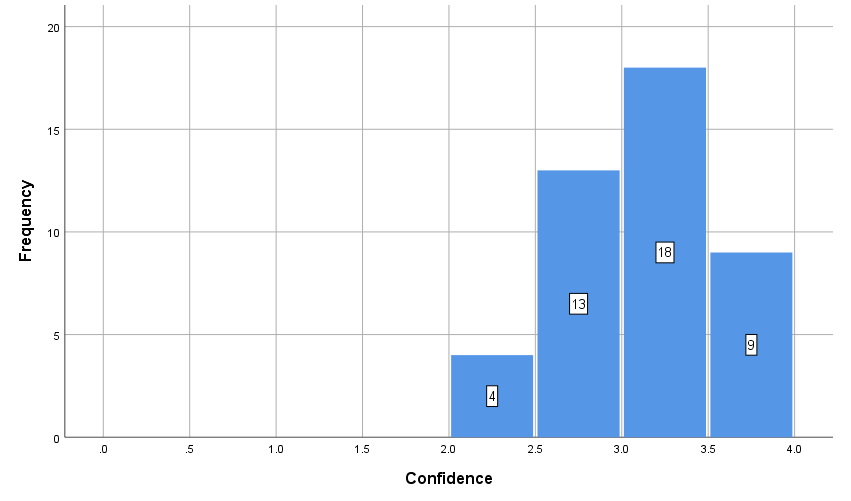 Figure 2: Confidence of seeking information (x-axis) vs. frequency of participants (y-axis). The mean “Confidence” score on the Mental Health Literacy Scale (MHLS) ranges 0 to 4, where 0 corresponds to very low confidence and 4 corresponds to very high confidence. 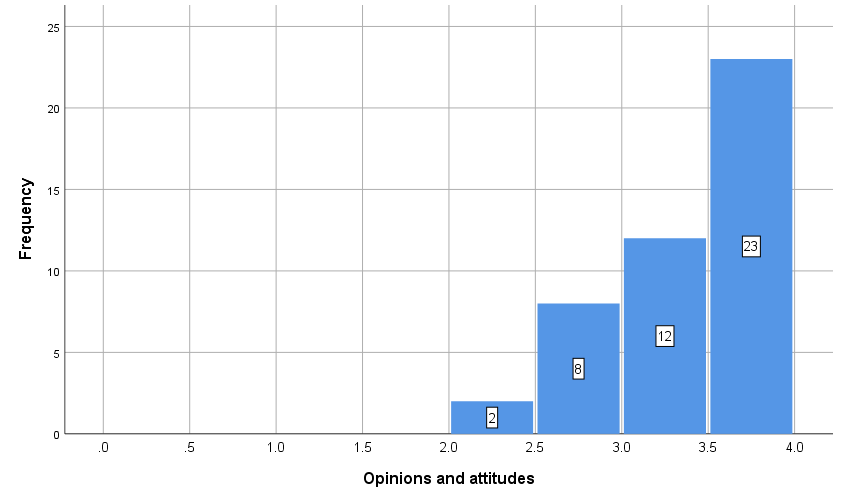 Figure 3: Opinions and Attitude (x-axis) vs. frequency of participants (y-axis). The mean “Opinion & Attitude” score on the Mental Health Literacy Scale (MHLS) ranges from 0 to 4, where 0 corresponds to a very negative attitude towards mental illness and 4 corresponds to a very positive attitude.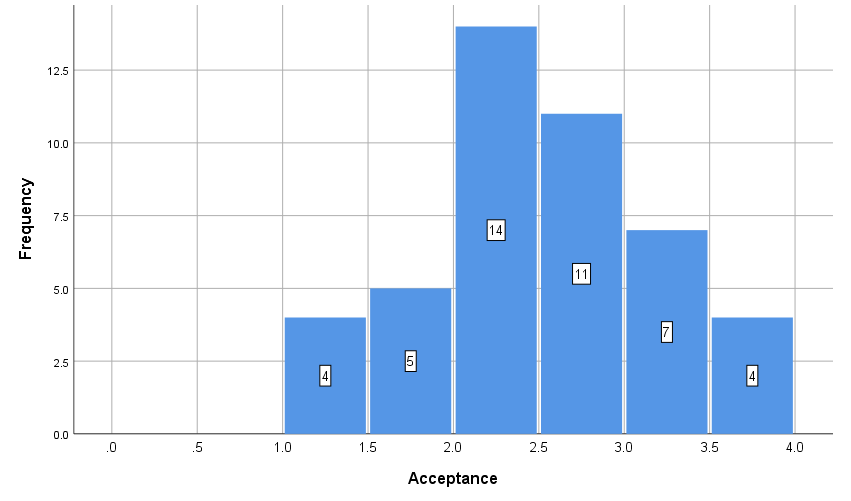 Figure 4: Acceptance (x-axis) vs. frequency of participants (y-axis). The mean “Acceptance” score on the Mental Health Literacy Scale (MHLS) ranges from 0 to 4, where 0 corresponds to very poor acceptance (i.e. high stigma) and 4 corresponds to very high acceptance (i.e. low stigma). Table 1: One-way ANOVA: Gender differences in the Mental Health Literacy Scale (MHLS) sub-themes.Table 2: One-way ANOVA: Age-group differences in the Mental Health Literacy Scale (MHLS) sub-themes.Table 3: One-way ANOVA: Years in General Practitioner (GP) practice differences in the Mental Health Literacy Scale (MHLS) sub-themesAppendix:Mental Health Literacy ScaleThe purpose of these questions is to gain an understanding of your knowledge of various aspects to do with mental health. When responding, we are interested in your degree of knowledge.Kindly circle the most likely correct answer.1. If someone became extremely nervous or anxious in one or more situations with other people (e.g., a party) or performance situations (e.g., presenting at a meeting) in which they were afraid of being evaluated by others and that they would act in a way that was humiliating or feel embarrassed, then to what extent do you think it is likely they have Social Phobia. Very unlikely			Unlikely			Likely			 Very Likely2. If someone experienced excessive worry about a number of events or activities where this level of concern was not warranted, had difficulty controlling this worry and had physical symptoms such as having tense muscles and feeling fatigued then to what extent do you think it is likely they have Generalised Anxiety Disorder.Very unlikely 			Unlikely			 Likely 			 Very Likely3. If someone experienced a low mood for two or more weeks, had a loss of pleasure or interest in their normal activities and experienced changes in their appetite and sleep then to what extent do you think it is likely they have Major Depressive Disorder.Very unlikely 			Unlikely 			Likely 			Very Likely4. To what extent do you think it is likely that Personality Disorders are a category of mental illness:Very unlikely			 Unlikely 			Likely 			Very Likely5. To what extent do you think it is likely that Dysthymia is a disorder:Very unlikely 			Unlikely			 Likely 			Very Likely6. To what extent do you think it is likely that the diagnosis of Agoraphobia includes anxiety about situations where escape may be difficult or embarrassing?Very unlikely			 Unlikely 			Likely 			Very Likely7. To what extent do you think it is likely that the diagnosis of Bipolar Disorder includes experiencing periods of elevated (i.e., high) and periods of depressed (i.e., low) mood?Very unlikely 			Unlikely 			Likely 			Very Likely8. To what extent do you think it is likely that the diagnosis of Drug Dependence includes physical and psychological tolerance of the drug (i.e., require more of the drug to get the same effect)?Very unlikely			 Unlikely 			Likely 			Very Likely9. To what extent do you think it is likely that in general, in Malta, women are more likely to experience a mental illness of any kind compared to men?Very unlikely		 	Unlikely			 Likely 			Very Likely10. To what extent do you think it is likely that in general, in Malta, men are more likely to experience an anxiety disorder compared to women?Very unlikely			 Unlikely			 Likely 			Very Likely11. To what extent do you think it would be helpful for someone to improve their quality of sleep if they were having difficulties managing their emotions (e.g., becoming very anxious or depressed)?Very unhelpful 			Unhelpful 			Helpful 			Very helpful12. To what extent do you think it would be helpful for someone to avoid all activities or situations that made them feel anxious if they were having difficulties managing their emotions?Very unhelpful			 Unhelpful 			Helpful 			Very helpful13. To what extent do you think it is likely that Cognitive Behaviour Therapy (CBT) is a therapy based on challenging negative thoughts and increasing helpful behaviours?Very unlikely			 Unlikely 			Likely 			Very Likely14. Mental health professionals are bound by confidentiality; however there are certain conditions under which this does not apply. To what extent do you think it is likely that the following is a condition that would allow a mental health professional to break confidentiality?i. If you are at immediate risk of harm to yourself or othersVery unlikely 			Unlikely			 Likely 			Very Likelyii. if your problem is not life-threatening and they want to assist others to better support youVery unlikely			 Unlikely			 Likely 			Very Likely16. I am confident that I know where to seek information about mental illness:Strongly Disagree         	Disagree       Neither agree or disagree       Agree       	Strongly agree17. I am confident using the computer or telephone to seek information about mental illness:Strongly Disagree         Disagree       Neither agree or disagree       Agree      	 Strongly agree18. I am confident attending face to face appointments to seek information about mental illness(e.g., seeing the GP):Strongly Disagree         Disagree       Neither agree or disagree       Agree      	 Strongly agree19. I am confident I have access to resources (e.g., GP, internet, friends) that I can use to seek information about mental illness:Strongly Disagree         Disagree       Neither agree or disagree       Agree       	Strongly agree20. People with a mental illness could snap out if it if they wanted:Strongly Disagree         Disagree       Neither agree or disagree       Agree     	  Strongly agree21. A mental illness is a sign of personal weakness:Strongly Disagree         Disagree       Neither agree or disagree       Agree     	 Strongly agree22. A mental illness is not a real medical illness:Strongly Disagree         Disagree       Neither agree or disagree       Agree       	Strongly agree23. People with a mental illness are dangerous:Strongly Disagree         Disagree       Neither agree or disagree       Agree       	Strongly agree24. It is best to avoid people with a mental illness so that you don't develop this problem:Strongly Disagree         Disagree       Neither agree or disagree       Agree       	Strongly agree25. If I had a mental illness, I would not tell anyone:Strongly Disagree         Disagree       Neither agree or disagree       Agree       	Strongly agree26. Seeing a mental health professional means you are not strong enough to manage your own difficulties:Strongly Disagree         Disagree       Neither agree or disagree       Agree       	Strongly agree27. If I had a mental illness, I would not seek help from a mental health professional:Strongly Disagree         Disagree       Neither agree or disagree       Agree      	 Strongly agree28. I believe treatment for a mental illness, provided by a mental health professional, would not be effective:Strongly Disagree         Disagree       Neither agree or disagree       Agree      	 Strongly agree29. How willing would you be to move next door to someone with a mental illness?Definitely unwilling ;  Probably unwilling ;  Neither unwilling or willing ;   Probably willing  ;  Definitely willing30. How willing would you be to spend an evening socialising with someone with a mental illness?Definitely unwilling ;  Probably unwilling  ;  Neither unwilling or willing  ;  Probably willing ;   Definitely willing31. How willing would you be to make friends with someone with a mental illness?Definitely unwilling ;  Probably unwilling ;  Neither unwilling or willing  ;  Probably willing ;   Definitely willing32. How willing would you be to have someone with a mental illness start working closely with you on a job?Definitely unwilling ;  Probably unwilling  ; Neither unwilling or willing  ;  Probably willing ;   Definitely willing33. How willing would you be to have someone with a mental illness marry into your family?Definitely unwilling ;  Probably unwilling ;  Neither unwilling or willing  ;  Probably willing ;   Definitely willing34. How willing would you be to vote for a politician if you knew they had suffered a mental illness?Definitely unwilling  ; Probably unwilling ;  Neither unwilling or willing  ;  Probably willing ;   Definitely willing35. How willing would you be to employ someone if you knew they had a mental illness? Definitely unwilling ;  Probably unwilling ;  Neither unwilling or willing    Probably willing ;   Definitely willingReference: O’Connor, M., & Casey, L. (2015). The mental health literacy scale (MHLS): A new scale-based measure of mental health literacy, Psychiatry Research.The MHLS was used with the kind permission of Dr. Matt O’ConnorSample SizeMeanStd. DeviationP-valueGeneral knowledgeMale122.400.3160.654General knowledgeFemale332.370.2650.654ConfidenceMale122.920.4040.778ConfidenceFemale322.960.4800.778Opinions and attitudesMale123.110.4460.022Opinions and attitudesFemale333.470.4170.022AcceptanceMale122.350.7470.440AcceptanceFemale332.530.7230.440Sample sizeMeanStd. DeviationP-valueGeneral knowledge23-25142.350.2660.521General knowledge26-28222.340.3170.521General knowledge29-3192.460.1700.521Confidence23-25142.910.4110.836Confidence26-28212.940.5580.836Confidence29-3193.030.2320.836Opinions and attitudes23-25143.470.3800.537Opinions and attitudes26-28223.300.4570.537Opinions and attitudes29-3193.330.5300.537Acceptance23-25142.220.6130.122Acceptance26-28222.710.7060.122Acceptance29-3192.350.8390.122Sample sizeMeanStd. DeviationP-valueGeneral knowledge1 year202.460.1940.000General knowledge2 years132.100.3220.000General knowledge3 years122.490.1080.000Confidence1 year202.880.4010.218Confidence2 years122.880.4060.218Confidence3 years123.150.5580.218Opinions and attitudes1 year203.560.2950.014Opinions and attitudes2 years133.120.3390.014Opinions and attitudes3 years123.280.6110.014Acceptance1 year202.440.6020.875Acceptance2 years132.570.6250.875Acceptance3 years122.481.0220.875